
政企客户经理报名表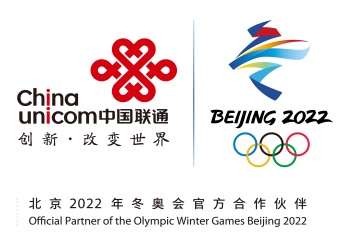 填表须知：首先欢迎和感谢您参加应聘！我们将通过此表了解您的情况，请认真负责填写，以便使我们能掌握真实准确的信息。本表第一部分反映您的基本信息，所述内容需真实、准确、完整，第二部分旨在突出您的能力特长和竞争优势，请翔实陈述，避免遗漏重要信息。日期填写示例：XX年XX月；户口、籍贯填写示例：**市**县（区）；如果表内项目本人没有，请写“无”。请不要修改或删除应聘报名表的填写项目及填表须知。填表须知：首先欢迎和感谢您参加应聘！我们将通过此表了解您的情况，请认真负责填写，以便使我们能掌握真实准确的信息。本表第一部分反映您的基本信息，所述内容需真实、准确、完整，第二部分旨在突出您的能力特长和竞争优势，请翔实陈述，避免遗漏重要信息。日期填写示例：XX年XX月；户口、籍贯填写示例：**市**县（区）；如果表内项目本人没有，请写“无”。请不要修改或删除应聘报名表的填写项目及填表须知。填表须知：首先欢迎和感谢您参加应聘！我们将通过此表了解您的情况，请认真负责填写，以便使我们能掌握真实准确的信息。本表第一部分反映您的基本信息，所述内容需真实、准确、完整，第二部分旨在突出您的能力特长和竞争优势，请翔实陈述，避免遗漏重要信息。日期填写示例：XX年XX月；户口、籍贯填写示例：**市**县（区）；如果表内项目本人没有，请写“无”。请不要修改或删除应聘报名表的填写项目及填表须知。填表须知：首先欢迎和感谢您参加应聘！我们将通过此表了解您的情况，请认真负责填写，以便使我们能掌握真实准确的信息。本表第一部分反映您的基本信息，所述内容需真实、准确、完整，第二部分旨在突出您的能力特长和竞争优势，请翔实陈述，避免遗漏重要信息。日期填写示例：XX年XX月；户口、籍贯填写示例：**市**县（区）；如果表内项目本人没有，请写“无”。请不要修改或删除应聘报名表的填写项目及填表须知。填表须知：首先欢迎和感谢您参加应聘！我们将通过此表了解您的情况，请认真负责填写，以便使我们能掌握真实准确的信息。本表第一部分反映您的基本信息，所述内容需真实、准确、完整，第二部分旨在突出您的能力特长和竞争优势，请翔实陈述，避免遗漏重要信息。日期填写示例：XX年XX月；户口、籍贯填写示例：**市**县（区）；如果表内项目本人没有，请写“无”。请不要修改或删除应聘报名表的填写项目及填表须知。填表须知：首先欢迎和感谢您参加应聘！我们将通过此表了解您的情况，请认真负责填写，以便使我们能掌握真实准确的信息。本表第一部分反映您的基本信息，所述内容需真实、准确、完整，第二部分旨在突出您的能力特长和竞争优势，请翔实陈述，避免遗漏重要信息。日期填写示例：XX年XX月；户口、籍贯填写示例：**市**县（区）；如果表内项目本人没有，请写“无”。请不要修改或删除应聘报名表的填写项目及填表须知。填表须知：首先欢迎和感谢您参加应聘！我们将通过此表了解您的情况，请认真负责填写，以便使我们能掌握真实准确的信息。本表第一部分反映您的基本信息，所述内容需真实、准确、完整，第二部分旨在突出您的能力特长和竞争优势，请翔实陈述，避免遗漏重要信息。日期填写示例：XX年XX月；户口、籍贯填写示例：**市**县（区）；如果表内项目本人没有，请写“无”。请不要修改或删除应聘报名表的填写项目及填表须知。填表须知：首先欢迎和感谢您参加应聘！我们将通过此表了解您的情况，请认真负责填写，以便使我们能掌握真实准确的信息。本表第一部分反映您的基本信息，所述内容需真实、准确、完整，第二部分旨在突出您的能力特长和竞争优势，请翔实陈述，避免遗漏重要信息。日期填写示例：XX年XX月；户口、籍贯填写示例：**市**县（区）；如果表内项目本人没有，请写“无”。请不要修改或删除应聘报名表的填写项目及填表须知。填表须知：首先欢迎和感谢您参加应聘！我们将通过此表了解您的情况，请认真负责填写，以便使我们能掌握真实准确的信息。本表第一部分反映您的基本信息，所述内容需真实、准确、完整，第二部分旨在突出您的能力特长和竞争优势，请翔实陈述，避免遗漏重要信息。日期填写示例：XX年XX月；户口、籍贯填写示例：**市**县（区）；如果表内项目本人没有，请写“无”。请不要修改或删除应聘报名表的填写项目及填表须知。填表须知：首先欢迎和感谢您参加应聘！我们将通过此表了解您的情况，请认真负责填写，以便使我们能掌握真实准确的信息。本表第一部分反映您的基本信息，所述内容需真实、准确、完整，第二部分旨在突出您的能力特长和竞争优势，请翔实陈述，避免遗漏重要信息。日期填写示例：XX年XX月；户口、籍贯填写示例：**市**县（区）；如果表内项目本人没有，请写“无”。请不要修改或删除应聘报名表的填写项目及填表须知。填表须知：首先欢迎和感谢您参加应聘！我们将通过此表了解您的情况，请认真负责填写，以便使我们能掌握真实准确的信息。本表第一部分反映您的基本信息，所述内容需真实、准确、完整，第二部分旨在突出您的能力特长和竞争优势，请翔实陈述，避免遗漏重要信息。日期填写示例：XX年XX月；户口、籍贯填写示例：**市**县（区）；如果表内项目本人没有，请写“无”。请不要修改或删除应聘报名表的填写项目及填表须知。填表须知：首先欢迎和感谢您参加应聘！我们将通过此表了解您的情况，请认真负责填写，以便使我们能掌握真实准确的信息。本表第一部分反映您的基本信息，所述内容需真实、准确、完整，第二部分旨在突出您的能力特长和竞争优势，请翔实陈述，避免遗漏重要信息。日期填写示例：XX年XX月；户口、籍贯填写示例：**市**县（区）；如果表内项目本人没有，请写“无”。请不要修改或删除应聘报名表的填写项目及填表须知。填表须知：首先欢迎和感谢您参加应聘！我们将通过此表了解您的情况，请认真负责填写，以便使我们能掌握真实准确的信息。本表第一部分反映您的基本信息，所述内容需真实、准确、完整，第二部分旨在突出您的能力特长和竞争优势，请翔实陈述，避免遗漏重要信息。日期填写示例：XX年XX月；户口、籍贯填写示例：**市**县（区）；如果表内项目本人没有，请写“无”。请不要修改或删除应聘报名表的填写项目及填表须知。填表须知：首先欢迎和感谢您参加应聘！我们将通过此表了解您的情况，请认真负责填写，以便使我们能掌握真实准确的信息。本表第一部分反映您的基本信息，所述内容需真实、准确、完整，第二部分旨在突出您的能力特长和竞争优势，请翔实陈述，避免遗漏重要信息。日期填写示例：XX年XX月；户口、籍贯填写示例：**市**县（区）；如果表内项目本人没有，请写“无”。请不要修改或删除应聘报名表的填写项目及填表须知。填表须知：首先欢迎和感谢您参加应聘！我们将通过此表了解您的情况，请认真负责填写，以便使我们能掌握真实准确的信息。本表第一部分反映您的基本信息，所述内容需真实、准确、完整，第二部分旨在突出您的能力特长和竞争优势，请翔实陈述，避免遗漏重要信息。日期填写示例：XX年XX月；户口、籍贯填写示例：**市**县（区）；如果表内项目本人没有，请写“无”。请不要修改或删除应聘报名表的填写项目及填表须知。填表须知：首先欢迎和感谢您参加应聘！我们将通过此表了解您的情况，请认真负责填写，以便使我们能掌握真实准确的信息。本表第一部分反映您的基本信息，所述内容需真实、准确、完整，第二部分旨在突出您的能力特长和竞争优势，请翔实陈述，避免遗漏重要信息。日期填写示例：XX年XX月；户口、籍贯填写示例：**市**县（区）；如果表内项目本人没有，请写“无”。请不要修改或删除应聘报名表的填写项目及填表须知。填表须知：首先欢迎和感谢您参加应聘！我们将通过此表了解您的情况，请认真负责填写，以便使我们能掌握真实准确的信息。本表第一部分反映您的基本信息，所述内容需真实、准确、完整，第二部分旨在突出您的能力特长和竞争优势，请翔实陈述，避免遗漏重要信息。日期填写示例：XX年XX月；户口、籍贯填写示例：**市**县（区）；如果表内项目本人没有，请写“无”。请不要修改或删除应聘报名表的填写项目及填表须知。填表须知：首先欢迎和感谢您参加应聘！我们将通过此表了解您的情况，请认真负责填写，以便使我们能掌握真实准确的信息。本表第一部分反映您的基本信息，所述内容需真实、准确、完整，第二部分旨在突出您的能力特长和竞争优势，请翔实陈述，避免遗漏重要信息。日期填写示例：XX年XX月；户口、籍贯填写示例：**市**县（区）；如果表内项目本人没有，请写“无”。请不要修改或删除应聘报名表的填写项目及填表须知。填表须知：首先欢迎和感谢您参加应聘！我们将通过此表了解您的情况，请认真负责填写，以便使我们能掌握真实准确的信息。本表第一部分反映您的基本信息，所述内容需真实、准确、完整，第二部分旨在突出您的能力特长和竞争优势，请翔实陈述，避免遗漏重要信息。日期填写示例：XX年XX月；户口、籍贯填写示例：**市**县（区）；如果表内项目本人没有，请写“无”。请不要修改或删除应聘报名表的填写项目及填表须知。填表须知：首先欢迎和感谢您参加应聘！我们将通过此表了解您的情况，请认真负责填写，以便使我们能掌握真实准确的信息。本表第一部分反映您的基本信息，所述内容需真实、准确、完整，第二部分旨在突出您的能力特长和竞争优势，请翔实陈述，避免遗漏重要信息。日期填写示例：XX年XX月；户口、籍贯填写示例：**市**县（区）；如果表内项目本人没有，请写“无”。请不要修改或删除应聘报名表的填写项目及填表须知。填表须知：首先欢迎和感谢您参加应聘！我们将通过此表了解您的情况，请认真负责填写，以便使我们能掌握真实准确的信息。本表第一部分反映您的基本信息，所述内容需真实、准确、完整，第二部分旨在突出您的能力特长和竞争优势，请翔实陈述，避免遗漏重要信息。日期填写示例：XX年XX月；户口、籍贯填写示例：**市**县（区）；如果表内项目本人没有，请写“无”。请不要修改或删除应聘报名表的填写项目及填表须知。填表须知：首先欢迎和感谢您参加应聘！我们将通过此表了解您的情况，请认真负责填写，以便使我们能掌握真实准确的信息。本表第一部分反映您的基本信息，所述内容需真实、准确、完整，第二部分旨在突出您的能力特长和竞争优势，请翔实陈述，避免遗漏重要信息。日期填写示例：XX年XX月；户口、籍贯填写示例：**市**县（区）；如果表内项目本人没有，请写“无”。请不要修改或删除应聘报名表的填写项目及填表须知。填表须知：首先欢迎和感谢您参加应聘！我们将通过此表了解您的情况，请认真负责填写，以便使我们能掌握真实准确的信息。本表第一部分反映您的基本信息，所述内容需真实、准确、完整，第二部分旨在突出您的能力特长和竞争优势，请翔实陈述，避免遗漏重要信息。日期填写示例：XX年XX月；户口、籍贯填写示例：**市**县（区）；如果表内项目本人没有，请写“无”。请不要修改或删除应聘报名表的填写项目及填表须知。填表须知：首先欢迎和感谢您参加应聘！我们将通过此表了解您的情况，请认真负责填写，以便使我们能掌握真实准确的信息。本表第一部分反映您的基本信息，所述内容需真实、准确、完整，第二部分旨在突出您的能力特长和竞争优势，请翔实陈述，避免遗漏重要信息。日期填写示例：XX年XX月；户口、籍贯填写示例：**市**县（区）；如果表内项目本人没有，请写“无”。请不要修改或删除应聘报名表的填写项目及填表须知。填表须知：首先欢迎和感谢您参加应聘！我们将通过此表了解您的情况，请认真负责填写，以便使我们能掌握真实准确的信息。本表第一部分反映您的基本信息，所述内容需真实、准确、完整，第二部分旨在突出您的能力特长和竞争优势，请翔实陈述，避免遗漏重要信息。日期填写示例：XX年XX月；户口、籍贯填写示例：**市**县（区）；如果表内项目本人没有，请写“无”。请不要修改或删除应聘报名表的填写项目及填表须知。填表须知：首先欢迎和感谢您参加应聘！我们将通过此表了解您的情况，请认真负责填写，以便使我们能掌握真实准确的信息。本表第一部分反映您的基本信息，所述内容需真实、准确、完整，第二部分旨在突出您的能力特长和竞争优势，请翔实陈述，避免遗漏重要信息。日期填写示例：XX年XX月；户口、籍贯填写示例：**市**县（区）；如果表内项目本人没有，请写“无”。请不要修改或删除应聘报名表的填写项目及填表须知。填表须知：首先欢迎和感谢您参加应聘！我们将通过此表了解您的情况，请认真负责填写，以便使我们能掌握真实准确的信息。本表第一部分反映您的基本信息，所述内容需真实、准确、完整，第二部分旨在突出您的能力特长和竞争优势，请翔实陈述，避免遗漏重要信息。日期填写示例：XX年XX月；户口、籍贯填写示例：**市**县（区）；如果表内项目本人没有，请写“无”。请不要修改或删除应聘报名表的填写项目及填表须知。填表须知：首先欢迎和感谢您参加应聘！我们将通过此表了解您的情况，请认真负责填写，以便使我们能掌握真实准确的信息。本表第一部分反映您的基本信息，所述内容需真实、准确、完整，第二部分旨在突出您的能力特长和竞争优势，请翔实陈述，避免遗漏重要信息。日期填写示例：XX年XX月；户口、籍贯填写示例：**市**县（区）；如果表内项目本人没有，请写“无”。请不要修改或删除应聘报名表的填写项目及填表须知。填表须知：首先欢迎和感谢您参加应聘！我们将通过此表了解您的情况，请认真负责填写，以便使我们能掌握真实准确的信息。本表第一部分反映您的基本信息，所述内容需真实、准确、完整，第二部分旨在突出您的能力特长和竞争优势，请翔实陈述，避免遗漏重要信息。日期填写示例：XX年XX月；户口、籍贯填写示例：**市**县（区）；如果表内项目本人没有，请写“无”。请不要修改或删除应聘报名表的填写项目及填表须知。填表须知：首先欢迎和感谢您参加应聘！我们将通过此表了解您的情况，请认真负责填写，以便使我们能掌握真实准确的信息。本表第一部分反映您的基本信息，所述内容需真实、准确、完整，第二部分旨在突出您的能力特长和竞争优势，请翔实陈述，避免遗漏重要信息。日期填写示例：XX年XX月；户口、籍贯填写示例：**市**县（区）；如果表内项目本人没有，请写“无”。请不要修改或删除应聘报名表的填写项目及填表须知。填表须知：首先欢迎和感谢您参加应聘！我们将通过此表了解您的情况，请认真负责填写，以便使我们能掌握真实准确的信息。本表第一部分反映您的基本信息，所述内容需真实、准确、完整，第二部分旨在突出您的能力特长和竞争优势，请翔实陈述，避免遗漏重要信息。日期填写示例：XX年XX月；户口、籍贯填写示例：**市**县（区）；如果表内项目本人没有，请写“无”。请不要修改或删除应聘报名表的填写项目及填表须知。填表须知：首先欢迎和感谢您参加应聘！我们将通过此表了解您的情况，请认真负责填写，以便使我们能掌握真实准确的信息。本表第一部分反映您的基本信息，所述内容需真实、准确、完整，第二部分旨在突出您的能力特长和竞争优势，请翔实陈述，避免遗漏重要信息。日期填写示例：XX年XX月；户口、籍贯填写示例：**市**县（区）；如果表内项目本人没有，请写“无”。请不要修改或删除应聘报名表的填写项目及填表须知。填表须知：首先欢迎和感谢您参加应聘！我们将通过此表了解您的情况，请认真负责填写，以便使我们能掌握真实准确的信息。本表第一部分反映您的基本信息，所述内容需真实、准确、完整，第二部分旨在突出您的能力特长和竞争优势，请翔实陈述，避免遗漏重要信息。日期填写示例：XX年XX月；户口、籍贯填写示例：**市**县（区）；如果表内项目本人没有，请写“无”。请不要修改或删除应聘报名表的填写项目及填表须知。一、基本信息：一、基本信息：一、基本信息：一、基本信息：一、基本信息：一、基本信息：一、基本信息：一、基本信息：一、基本信息：一、基本信息：一、基本信息：一、基本信息：一、基本信息：一、基本信息：一、基本信息：一、基本信息：一、基本信息：一、基本信息：一、基本信息：一、基本信息：一、基本信息：一、基本信息：一、基本信息：一、基本信息：一、基本信息：一、基本信息：一、基本信息：一、基本信息：一、基本信息：一、基本信息：一、基本信息：一、基本信息：一、基本信息：姓名姓名姓名性别性别性别性别出生年月出生年月出生年月政治面貌政治面貌政治面貌政治面貌入党/团年月入党/团年月入党/团年月入党/团年月入党/团年月入党/团年月婚姻状况婚姻状况户口户口户口户口户口籍贯籍贯籍贯籍贯籍贯参加工作年月联系方式联系方式联系方式紧急联系方式紧急联系方式紧急联系方式紧急联系方式紧急联系方式紧急联系方式E-mailE-mailE-mailE-mailE-mailE-mailE-mailE-mail现住址及邮编现住址及邮编现住址及邮编现住址及邮编现住址及邮编现住址及邮编现住址及邮编现住址及邮编现住址及邮编现住址及邮编职称职称职称职称职称身份证号码现工作单位现工作单位现工作单位现工作单位现工作单位现工作单位现工作单位现工作单位现工作单位工作部门、岗位及职务工作部门、岗位及职务工作部门、岗位及职务工作部门、岗位及职务工作部门、岗位及职务工作部门、岗位及职务工作部门、岗位及职务工作部门、岗位及职务工作部门、岗位及职务工作部门、岗位及职务工作部门、岗位及职务工作部门、岗位及职务工作部门、岗位及职务主要工作职责（简要填写）主要工作职责（简要填写）主要工作职责（简要填写）主要工作职责（简要填写）主要工作职责（简要填写）主要工作职责（简要填写）主要工作职责（简要填写）主要工作职责（简要填写）主要工作职责（简要填写）主要工作职责（简要填写）主要工作职责（简要填写）期望税前年薪期望税前年薪期望税前年薪期望税前年薪最高全日制学历最高全日制学历最高全日制学历最高全日制学历最高全日制学历学校/专业学校/专业学校/专业学校/专业学校/专业学校/专业学校/专业学校/专业学校/专业学校/专业学校/专业学校/专业学校/专业最高在职学历最高在职学历最高在职学历最高在职学历学校/专业学校/专业学校/专业学校/专业学校/专业学校/专业学校/专业去年税前年薪去年税前年薪去年税前年薪去年税前年薪预计到岗时间预计到岗时间预计到岗时间预计到岗时间预计到岗时间特长特长特长特长特长特长特长特长特长特长特长特长特长特长爱好爱好爱好爱好爱好爱好爱好爱好爱好爱好技能和证书技能和证书技能和证书技能和证书技能和证书技能和证书技能和证书技能和证书技能和证书技能和证书技能和证书技能和证书技能和证书技能和证书技能和证书技能和证书技能和证书技能和证书技能和证书技能和证书技能和证书技能和证书技能和证书技能和证书技能和证书技能和证书技能和证书技能和证书技能和证书技能和证书技能和证书技能和证书技能和证书种类种类种类种类种类种类掌握程度掌握程度掌握程度掌握程度掌握程度掌握程度证书名称证书名称证书名称证书名称证书名称证书名称证书名称证书名称证书名称证书名称证书名称证书名称证书颁发单位证书颁发单位证书颁发单位证书颁发单位证书颁发单位证书颁发单位证书颁发单位证书获得年月证书获得年月主要工作经历（按时间顺序）主要工作经历（按时间顺序）主要工作经历（按时间顺序）主要工作经历（按时间顺序）主要工作经历（按时间顺序）主要工作经历（按时间顺序）主要工作经历（按时间顺序）主要工作经历（按时间顺序）主要工作经历（按时间顺序）主要工作经历（按时间顺序）主要工作经历（按时间顺序）主要工作经历（按时间顺序）主要工作经历（按时间顺序）主要工作经历（按时间顺序）主要工作经历（按时间顺序）主要工作经历（按时间顺序）主要工作经历（按时间顺序）主要工作经历（按时间顺序）主要工作经历（按时间顺序）主要工作经历（按时间顺序）主要工作经历（按时间顺序）主要工作经历（按时间顺序）主要工作经历（按时间顺序）主要工作经历（按时间顺序）主要工作经历（按时间顺序）主要工作经历（按时间顺序）主要工作经历（按时间顺序）主要工作经历（按时间顺序）主要工作经历（按时间顺序）主要工作经历（按时间顺序）主要工作经历（按时间顺序）主要工作经历（按时间顺序）主要工作经历（按时间顺序）起止时间起止时间起止时间起止时间起止时间单位及部门单位及部门单位及部门单位及部门单位及部门单位及部门岗位岗位岗位岗位岗位职务职级职务职级职务职级汇报对象汇报对象下属人数下属人数下属人数下属人数主要职责及业绩（包括年度综合考评结果）主要职责及业绩（包括年度综合考评结果）主要职责及业绩（包括年度综合考评结果）主要职责及业绩（包括年度综合考评结果）主要职责及业绩（包括年度综合考评结果）主要职责及业绩（包括年度综合考评结果）主要职责及业绩（包括年度综合考评结果）主要职责及业绩（包括年度综合考评结果）主要学习经历（高中写起)主要学习经历（高中写起)主要学习经历（高中写起)主要学习经历（高中写起)主要学习经历（高中写起)主要学习经历（高中写起)主要学习经历（高中写起)主要学习经历（高中写起)主要学习经历（高中写起)主要学习经历（高中写起)主要学习经历（高中写起)主要学习经历（高中写起)主要学习经历（高中写起)主要学习经历（高中写起)主要学习经历（高中写起)主要学习经历（高中写起)主要学习经历（高中写起)主要学习经历（高中写起)主要学习经历（高中写起)主要学习经历（高中写起)主要学习经历（高中写起)主要学习经历（高中写起)主要学习经历（高中写起)主要学习经历（高中写起)主要学习经历（高中写起)主要学习经历（高中写起)主要学习经历（高中写起)主要学习经历（高中写起)主要学习经历（高中写起)主要学习经历（高中写起)主要学习经历（高中写起)主要学习经历（高中写起)主要学习经历（高中写起)起止时间起止时间起止时间起止时间起止时间起止时间学校学校学校学校学校学校学校学校学校专业专业专业专业专业专业专业专业专业教育类别教育类别教育类别教育类别教育类别学习形式学习形式学习形式学习形式起止时间起止时间起止时间起止时间起止时间起止时间学校学校学校学校学校学校学校学校学校专业专业专业专业专业专业专业专业专业高中/大专/本科等高中/大专/本科等高中/大专/本科等高中/大专/本科等高中/大专/本科等全日制/在职/课程班等全日制/在职/课程班等全日制/在职/课程班等全日制/在职/课程班等主要奖励记录主要奖励记录主要奖励记录主要奖励记录主要奖励记录主要奖励记录主要奖励记录主要奖励记录主要奖励记录主要奖励记录主要奖励记录主要奖励记录主要奖励记录主要奖励记录主要奖励记录主要奖励记录主要奖励记录主要奖励记录主要奖励记录主要奖励记录主要奖励记录主要奖励记录主要奖励记录主要奖励记录主要奖励记录主要奖励记录主要奖励记录主要奖励记录主要奖励记录主要奖励记录主要奖励记录主要奖励记录主要奖励记录时间时间奖励名称奖励名称奖励名称奖励名称奖励名称奖励名称奖励名称奖励名称奖励名称奖励名称奖励名称奖励级别奖励级别奖励级别奖励级别奖励级别奖励级别奖励级别奖励原因奖励原因奖励原因奖励原因奖励原因奖励原因奖励原因奖励原因授奖单位授奖单位授奖单位授奖单位授奖单位所受处分记录所受处分记录所受处分记录所受处分记录所受处分记录所受处分记录所受处分记录所受处分记录所受处分记录所受处分记录所受处分记录所受处分记录所受处分记录所受处分记录所受处分记录所受处分记录所受处分记录所受处分记录所受处分记录所受处分记录所受处分记录所受处分记录所受处分记录所受处分记录所受处分记录所受处分记录所受处分记录所受处分记录所受处分记录所受处分记录所受处分记录所受处分记录所受处分记录时间时间处分名称处分名称处分名称处分名称处分名称处分名称处分名称处分名称处分名称处分名称处分名称处分类别处分类别处分类别处分类别处分类别处分类别处分类别处分原因处分原因处分原因处分原因处分原因处分原因处分原因处分原因给予处分单位给予处分单位给予处分单位给予处分单位给予处分单位家庭主要成员（父母、配偶、子女）家庭主要成员（父母、配偶、子女）家庭主要成员（父母、配偶、子女）家庭主要成员（父母、配偶、子女）家庭主要成员（父母、配偶、子女）家庭主要成员（父母、配偶、子女）家庭主要成员（父母、配偶、子女）家庭主要成员（父母、配偶、子女）家庭主要成员（父母、配偶、子女）家庭主要成员（父母、配偶、子女）家庭主要成员（父母、配偶、子女）家庭主要成员（父母、配偶、子女）家庭主要成员（父母、配偶、子女）家庭主要成员（父母、配偶、子女）家庭主要成员（父母、配偶、子女）家庭主要成员（父母、配偶、子女）家庭主要成员（父母、配偶、子女）家庭主要成员（父母、配偶、子女）家庭主要成员（父母、配偶、子女）家庭主要成员（父母、配偶、子女）家庭主要成员（父母、配偶、子女）家庭主要成员（父母、配偶、子女）家庭主要成员（父母、配偶、子女）家庭主要成员（父母、配偶、子女）家庭主要成员（父母、配偶、子女）家庭主要成员（父母、配偶、子女）家庭主要成员（父母、配偶、子女）家庭主要成员（父母、配偶、子女）家庭主要成员（父母、配偶、子女）家庭主要成员（父母、配偶、子女）家庭主要成员（父母、配偶、子女）家庭主要成员（父母、配偶、子女）家庭主要成员（父母、配偶、子女）姓名称谓称谓称谓称谓称谓称谓称谓出生年月出生年月出生年月出生年月单位及职务单位及职务单位及职务单位及职务单位及职务单位及职务单位及职务单位及职务单位及职务单位及职务单位及职务单位及职务单位及职务单位及职务单位及职务单位及职务单位及职务单位及职务单位及职务单位及职务单位及职务其他相关信息其他相关信息其他相关信息其他相关信息其他相关信息其他相关信息其他相关信息其他相关信息其他相关信息其他相关信息其他相关信息其他相关信息其他相关信息其他相关信息其他相关信息其他相关信息其他相关信息其他相关信息其他相关信息其他相关信息其他相关信息其他相关信息其他相关信息其他相关信息其他相关信息其他相关信息其他相关信息其他相关信息其他相关信息其他相关信息其他相关信息其他相关信息其他相关信息是否有亲属在本企业工作？如有，请写明姓名、亲属关系、部门及职务，如没有，请填“否”是否有亲属在本企业工作？如有，请写明姓名、亲属关系、部门及职务，如没有，请填“否”是否有亲属在本企业工作？如有，请写明姓名、亲属关系、部门及职务，如没有，请填“否”是否有亲属在本企业工作？如有，请写明姓名、亲属关系、部门及职务，如没有，请填“否”是否有亲属在本企业工作？如有，请写明姓名、亲属关系、部门及职务，如没有，请填“否”是否有亲属在本企业工作？如有，请写明姓名、亲属关系、部门及职务，如没有，请填“否”是否有亲属在本企业工作？如有，请写明姓名、亲属关系、部门及职务，如没有，请填“否”是否有亲属在本企业工作？如有，请写明姓名、亲属关系、部门及职务，如没有，请填“否”是否有亲属在本企业工作？如有，请写明姓名、亲属关系、部门及职务，如没有，请填“否”是否有亲属在本企业工作？如有，请写明姓名、亲属关系、部门及职务，如没有，请填“否”是否有亲属在本企业工作？如有，请写明姓名、亲属关系、部门及职务，如没有，请填“否”是否有亲属在本企业工作？如有，请写明姓名、亲属关系、部门及职务，如没有，请填“否”是否有亲属在本企业工作？如有，请写明姓名、亲属关系、部门及职务，如没有，请填“否”是否有亲属在本企业工作？如有，请写明姓名、亲属关系、部门及职务，如没有，请填“否”是否有亲属在本企业工作？如有，请写明姓名、亲属关系、部门及职务，如没有，请填“否”是否有亲属在本企业工作？如有，请写明姓名、亲属关系、部门及职务，如没有，请填“否”是否有亲属在本企业工作？如有，请写明姓名、亲属关系、部门及职务，如没有，请填“否”是否有亲属在本企业工作？如有，请写明姓名、亲属关系、部门及职务，如没有，请填“否”是否有亲属在本企业工作？如有，请写明姓名、亲属关系、部门及职务，如没有，请填“否”是否有亲属在本企业工作？如有，请写明姓名、亲属关系、部门及职务，如没有，请填“否”是否有亲属在本企业工作？如有，请写明姓名、亲属关系、部门及职务，如没有，请填“否”是否有亲属在本企业工作？如有，请写明姓名、亲属关系、部门及职务，如没有，请填“否”是否有亲属在本企业工作？如有，请写明姓名、亲属关系、部门及职务，如没有，请填“否”是否有亲属在本企业工作？如有，请写明姓名、亲属关系、部门及职务，如没有，请填“否”是否有亲属在本企业工作？如有，请写明姓名、亲属关系、部门及职务，如没有，请填“否”是否有亲属在本企业工作？如有，请写明姓名、亲属关系、部门及职务，如没有，请填“否”是否有亲属在本企业工作？如有，请写明姓名、亲属关系、部门及职务，如没有，请填“否”是否有亲属在本企业工作？如有，请写明姓名、亲属关系、部门及职务，如没有，请填“否”是否有亲属在本企业工作？如有，请写明姓名、亲属关系、部门及职务，如没有，请填“否”是否有亲属在本企业工作？如有，请写明姓名、亲属关系、部门及职务，如没有，请填“否”是否曾有过不良行为记录？请详细告知。如没有，请填写“否”是否曾有过不良行为记录？请详细告知。如没有，请填写“否”是否曾有过不良行为记录？请详细告知。如没有，请填写“否”是否曾有过不良行为记录？请详细告知。如没有，请填写“否”是否曾有过不良行为记录？请详细告知。如没有，请填写“否”是否曾有过不良行为记录？请详细告知。如没有，请填写“否”是否曾有过不良行为记录？请详细告知。如没有，请填写“否”是否曾有过不良行为记录？请详细告知。如没有，请填写“否”是否曾有过不良行为记录？请详细告知。如没有，请填写“否”是否曾有过不良行为记录？请详细告知。如没有，请填写“否”是否曾有过不良行为记录？请详细告知。如没有，请填写“否”是否曾有过不良行为记录？请详细告知。如没有，请填写“否”是否曾有过不良行为记录？请详细告知。如没有，请填写“否”是否曾有过不良行为记录？请详细告知。如没有，请填写“否”是否曾有过不良行为记录？请详细告知。如没有，请填写“否”是否曾有过不良行为记录？请详细告知。如没有，请填写“否”是否曾有过不良行为记录？请详细告知。如没有，请填写“否”是否曾有过不良行为记录？请详细告知。如没有，请填写“否”是否曾有过不良行为记录？请详细告知。如没有，请填写“否”是否曾有过不良行为记录？请详细告知。如没有，请填写“否”是否曾有过不良行为记录？请详细告知。如没有，请填写“否”是否曾有过不良行为记录？请详细告知。如没有，请填写“否”是否曾有过不良行为记录？请详细告知。如没有，请填写“否”是否曾有过不良行为记录？请详细告知。如没有，请填写“否”是否曾有过不良行为记录？请详细告知。如没有，请填写“否”是否曾有过不良行为记录？请详细告知。如没有，请填写“否”是否曾有过不良行为记录？请详细告知。如没有，请填写“否”是否曾有过不良行为记录？请详细告知。如没有，请填写“否”是否曾有过不良行为记录？请详细告知。如没有，请填写“否”是否曾有过不良行为记录？请详细告知。如没有，请填写“否”是否曾遭受过重大疾病或有家族遗传病史？请详细告知。如没有，请填写“否”是否曾遭受过重大疾病或有家族遗传病史？请详细告知。如没有，请填写“否”是否曾遭受过重大疾病或有家族遗传病史？请详细告知。如没有，请填写“否”是否曾遭受过重大疾病或有家族遗传病史？请详细告知。如没有，请填写“否”是否曾遭受过重大疾病或有家族遗传病史？请详细告知。如没有，请填写“否”是否曾遭受过重大疾病或有家族遗传病史？请详细告知。如没有，请填写“否”是否曾遭受过重大疾病或有家族遗传病史？请详细告知。如没有，请填写“否”是否曾遭受过重大疾病或有家族遗传病史？请详细告知。如没有，请填写“否”是否曾遭受过重大疾病或有家族遗传病史？请详细告知。如没有，请填写“否”是否曾遭受过重大疾病或有家族遗传病史？请详细告知。如没有，请填写“否”是否曾遭受过重大疾病或有家族遗传病史？请详细告知。如没有，请填写“否”是否曾遭受过重大疾病或有家族遗传病史？请详细告知。如没有，请填写“否”是否曾遭受过重大疾病或有家族遗传病史？请详细告知。如没有，请填写“否”是否曾遭受过重大疾病或有家族遗传病史？请详细告知。如没有，请填写“否”是否曾遭受过重大疾病或有家族遗传病史？请详细告知。如没有，请填写“否”是否曾遭受过重大疾病或有家族遗传病史？请详细告知。如没有，请填写“否”是否曾遭受过重大疾病或有家族遗传病史？请详细告知。如没有，请填写“否”是否曾遭受过重大疾病或有家族遗传病史？请详细告知。如没有，请填写“否”是否曾遭受过重大疾病或有家族遗传病史？请详细告知。如没有，请填写“否”是否曾遭受过重大疾病或有家族遗传病史？请详细告知。如没有，请填写“否”是否曾遭受过重大疾病或有家族遗传病史？请详细告知。如没有，请填写“否”是否曾遭受过重大疾病或有家族遗传病史？请详细告知。如没有，请填写“否”是否曾遭受过重大疾病或有家族遗传病史？请详细告知。如没有，请填写“否”是否曾遭受过重大疾病或有家族遗传病史？请详细告知。如没有，请填写“否”是否曾遭受过重大疾病或有家族遗传病史？请详细告知。如没有，请填写“否”是否曾遭受过重大疾病或有家族遗传病史？请详细告知。如没有，请填写“否”是否曾遭受过重大疾病或有家族遗传病史？请详细告知。如没有，请填写“否”是否曾遭受过重大疾病或有家族遗传病史？请详细告知。如没有，请填写“否”是否曾遭受过重大疾病或有家族遗传病史？请详细告知。如没有，请填写“否”是否曾遭受过重大疾病或有家族遗传病史？请详细告知。如没有，请填写“否”是否与目前任职公司有服务期、竞业限制等约定，如有，请说明。如没有，请填写“否”是否与目前任职公司有服务期、竞业限制等约定，如有，请说明。如没有，请填写“否”是否与目前任职公司有服务期、竞业限制等约定，如有，请说明。如没有，请填写“否”是否与目前任职公司有服务期、竞业限制等约定，如有，请说明。如没有，请填写“否”是否与目前任职公司有服务期、竞业限制等约定，如有，请说明。如没有，请填写“否”是否与目前任职公司有服务期、竞业限制等约定，如有，请说明。如没有，请填写“否”是否与目前任职公司有服务期、竞业限制等约定，如有，请说明。如没有，请填写“否”是否与目前任职公司有服务期、竞业限制等约定，如有，请说明。如没有，请填写“否”是否与目前任职公司有服务期、竞业限制等约定，如有，请说明。如没有，请填写“否”是否与目前任职公司有服务期、竞业限制等约定，如有，请说明。如没有，请填写“否”是否与目前任职公司有服务期、竞业限制等约定，如有，请说明。如没有，请填写“否”是否与目前任职公司有服务期、竞业限制等约定，如有，请说明。如没有，请填写“否”是否与目前任职公司有服务期、竞业限制等约定，如有，请说明。如没有，请填写“否”是否与目前任职公司有服务期、竞业限制等约定，如有，请说明。如没有，请填写“否”是否与目前任职公司有服务期、竞业限制等约定，如有，请说明。如没有，请填写“否”是否与目前任职公司有服务期、竞业限制等约定，如有，请说明。如没有，请填写“否”是否与目前任职公司有服务期、竞业限制等约定，如有，请说明。如没有，请填写“否”是否与目前任职公司有服务期、竞业限制等约定，如有，请说明。如没有，请填写“否”是否与目前任职公司有服务期、竞业限制等约定，如有，请说明。如没有，请填写“否”是否与目前任职公司有服务期、竞业限制等约定，如有，请说明。如没有，请填写“否”是否与目前任职公司有服务期、竞业限制等约定，如有，请说明。如没有，请填写“否”是否与目前任职公司有服务期、竞业限制等约定，如有，请说明。如没有，请填写“否”是否与目前任职公司有服务期、竞业限制等约定，如有，请说明。如没有，请填写“否”是否与目前任职公司有服务期、竞业限制等约定，如有，请说明。如没有，请填写“否”是否与目前任职公司有服务期、竞业限制等约定，如有，请说明。如没有，请填写“否”是否与目前任职公司有服务期、竞业限制等约定，如有，请说明。如没有，请填写“否”是否与目前任职公司有服务期、竞业限制等约定，如有，请说明。如没有，请填写“否”是否与目前任职公司有服务期、竞业限制等约定，如有，请说明。如没有，请填写“否”是否与目前任职公司有服务期、竞业限制等约定，如有，请说明。如没有，请填写“否”是否与目前任职公司有服务期、竞业限制等约定，如有，请说明。如没有，请填写“否”二、陈述情况二、陈述情况二、陈述情况二、陈述情况二、陈述情况二、陈述情况二、陈述情况二、陈述情况二、陈述情况二、陈述情况二、陈述情况二、陈述情况二、陈述情况二、陈述情况二、陈述情况二、陈述情况二、陈述情况二、陈述情况二、陈述情况二、陈述情况二、陈述情况二、陈述情况二、陈述情况二、陈述情况二、陈述情况二、陈述情况二、陈述情况二、陈述情况二、陈述情况二、陈述情况（一）求职动机（纲要形式，不超过100字）（一）求职动机（纲要形式，不超过100字）（一）求职动机（纲要形式，不超过100字）（一）求职动机（纲要形式，不超过100字）（一）求职动机（纲要形式，不超过100字）（一）求职动机（纲要形式，不超过100字）（一）求职动机（纲要形式，不超过100字）（一）求职动机（纲要形式，不超过100字）（一）求职动机（纲要形式，不超过100字）（一）求职动机（纲要形式，不超过100字）（一）求职动机（纲要形式，不超过100字）（一）求职动机（纲要形式，不超过100字）（一）求职动机（纲要形式，不超过100字）（一）求职动机（纲要形式，不超过100字）（一）求职动机（纲要形式，不超过100字）（一）求职动机（纲要形式，不超过100字）（一）求职动机（纲要形式，不超过100字）（一）求职动机（纲要形式，不超过100字）（一）求职动机（纲要形式，不超过100字）（一）求职动机（纲要形式，不超过100字）（一）求职动机（纲要形式，不超过100字）（一）求职动机（纲要形式，不超过100字）（一）求职动机（纲要形式，不超过100字）（一）求职动机（纲要形式，不超过100字）（一）求职动机（纲要形式，不超过100字）（一）求职动机（纲要形式，不超过100字）（一）求职动机（纲要形式，不超过100字）（一）求职动机（纲要形式，不超过100字）（一）求职动机（纲要形式，不超过100字）（一）求职动机（纲要形式，不超过100字）（一）求职动机（纲要形式，不超过100字）（一）求职动机（纲要形式，不超过100字）（一）求职动机（纲要形式，不超过100字）（二）主要业绩描述各工作阶段所取得的主要业绩（完整说明在什么背景/时间/场所/做过什么样的工作/项目，自己的团队角色，工作过程，以及最后结果。侧重展示营销能力、销售业绩、客户资源、客情关系等维度）。（二）主要业绩描述各工作阶段所取得的主要业绩（完整说明在什么背景/时间/场所/做过什么样的工作/项目，自己的团队角色，工作过程，以及最后结果。侧重展示营销能力、销售业绩、客户资源、客情关系等维度）。（二）主要业绩描述各工作阶段所取得的主要业绩（完整说明在什么背景/时间/场所/做过什么样的工作/项目，自己的团队角色，工作过程，以及最后结果。侧重展示营销能力、销售业绩、客户资源、客情关系等维度）。（二）主要业绩描述各工作阶段所取得的主要业绩（完整说明在什么背景/时间/场所/做过什么样的工作/项目，自己的团队角色，工作过程，以及最后结果。侧重展示营销能力、销售业绩、客户资源、客情关系等维度）。（二）主要业绩描述各工作阶段所取得的主要业绩（完整说明在什么背景/时间/场所/做过什么样的工作/项目，自己的团队角色，工作过程，以及最后结果。侧重展示营销能力、销售业绩、客户资源、客情关系等维度）。（二）主要业绩描述各工作阶段所取得的主要业绩（完整说明在什么背景/时间/场所/做过什么样的工作/项目，自己的团队角色，工作过程，以及最后结果。侧重展示营销能力、销售业绩、客户资源、客情关系等维度）。（二）主要业绩描述各工作阶段所取得的主要业绩（完整说明在什么背景/时间/场所/做过什么样的工作/项目，自己的团队角色，工作过程，以及最后结果。侧重展示营销能力、销售业绩、客户资源、客情关系等维度）。（二）主要业绩描述各工作阶段所取得的主要业绩（完整说明在什么背景/时间/场所/做过什么样的工作/项目，自己的团队角色，工作过程，以及最后结果。侧重展示营销能力、销售业绩、客户资源、客情关系等维度）。（二）主要业绩描述各工作阶段所取得的主要业绩（完整说明在什么背景/时间/场所/做过什么样的工作/项目，自己的团队角色，工作过程，以及最后结果。侧重展示营销能力、销售业绩、客户资源、客情关系等维度）。（二）主要业绩描述各工作阶段所取得的主要业绩（完整说明在什么背景/时间/场所/做过什么样的工作/项目，自己的团队角色，工作过程，以及最后结果。侧重展示营销能力、销售业绩、客户资源、客情关系等维度）。（二）主要业绩描述各工作阶段所取得的主要业绩（完整说明在什么背景/时间/场所/做过什么样的工作/项目，自己的团队角色，工作过程，以及最后结果。侧重展示营销能力、销售业绩、客户资源、客情关系等维度）。（二）主要业绩描述各工作阶段所取得的主要业绩（完整说明在什么背景/时间/场所/做过什么样的工作/项目，自己的团队角色，工作过程，以及最后结果。侧重展示营销能力、销售业绩、客户资源、客情关系等维度）。（二）主要业绩描述各工作阶段所取得的主要业绩（完整说明在什么背景/时间/场所/做过什么样的工作/项目，自己的团队角色，工作过程，以及最后结果。侧重展示营销能力、销售业绩、客户资源、客情关系等维度）。（二）主要业绩描述各工作阶段所取得的主要业绩（完整说明在什么背景/时间/场所/做过什么样的工作/项目，自己的团队角色，工作过程，以及最后结果。侧重展示营销能力、销售业绩、客户资源、客情关系等维度）。（二）主要业绩描述各工作阶段所取得的主要业绩（完整说明在什么背景/时间/场所/做过什么样的工作/项目，自己的团队角色，工作过程，以及最后结果。侧重展示营销能力、销售业绩、客户资源、客情关系等维度）。（二）主要业绩描述各工作阶段所取得的主要业绩（完整说明在什么背景/时间/场所/做过什么样的工作/项目，自己的团队角色，工作过程，以及最后结果。侧重展示营销能力、销售业绩、客户资源、客情关系等维度）。（二）主要业绩描述各工作阶段所取得的主要业绩（完整说明在什么背景/时间/场所/做过什么样的工作/项目，自己的团队角色，工作过程，以及最后结果。侧重展示营销能力、销售业绩、客户资源、客情关系等维度）。（二）主要业绩描述各工作阶段所取得的主要业绩（完整说明在什么背景/时间/场所/做过什么样的工作/项目，自己的团队角色，工作过程，以及最后结果。侧重展示营销能力、销售业绩、客户资源、客情关系等维度）。（二）主要业绩描述各工作阶段所取得的主要业绩（完整说明在什么背景/时间/场所/做过什么样的工作/项目，自己的团队角色，工作过程，以及最后结果。侧重展示营销能力、销售业绩、客户资源、客情关系等维度）。（二）主要业绩描述各工作阶段所取得的主要业绩（完整说明在什么背景/时间/场所/做过什么样的工作/项目，自己的团队角色，工作过程，以及最后结果。侧重展示营销能力、销售业绩、客户资源、客情关系等维度）。（二）主要业绩描述各工作阶段所取得的主要业绩（完整说明在什么背景/时间/场所/做过什么样的工作/项目，自己的团队角色，工作过程，以及最后结果。侧重展示营销能力、销售业绩、客户资源、客情关系等维度）。（二）主要业绩描述各工作阶段所取得的主要业绩（完整说明在什么背景/时间/场所/做过什么样的工作/项目，自己的团队角色，工作过程，以及最后结果。侧重展示营销能力、销售业绩、客户资源、客情关系等维度）。（二）主要业绩描述各工作阶段所取得的主要业绩（完整说明在什么背景/时间/场所/做过什么样的工作/项目，自己的团队角色，工作过程，以及最后结果。侧重展示营销能力、销售业绩、客户资源、客情关系等维度）。（二）主要业绩描述各工作阶段所取得的主要业绩（完整说明在什么背景/时间/场所/做过什么样的工作/项目，自己的团队角色，工作过程，以及最后结果。侧重展示营销能力、销售业绩、客户资源、客情关系等维度）。（二）主要业绩描述各工作阶段所取得的主要业绩（完整说明在什么背景/时间/场所/做过什么样的工作/项目，自己的团队角色，工作过程，以及最后结果。侧重展示营销能力、销售业绩、客户资源、客情关系等维度）。（二）主要业绩描述各工作阶段所取得的主要业绩（完整说明在什么背景/时间/场所/做过什么样的工作/项目，自己的团队角色，工作过程，以及最后结果。侧重展示营销能力、销售业绩、客户资源、客情关系等维度）。（二）主要业绩描述各工作阶段所取得的主要业绩（完整说明在什么背景/时间/场所/做过什么样的工作/项目，自己的团队角色，工作过程，以及最后结果。侧重展示营销能力、销售业绩、客户资源、客情关系等维度）。（二）主要业绩描述各工作阶段所取得的主要业绩（完整说明在什么背景/时间/场所/做过什么样的工作/项目，自己的团队角色，工作过程，以及最后结果。侧重展示营销能力、销售业绩、客户资源、客情关系等维度）。（二）主要业绩描述各工作阶段所取得的主要业绩（完整说明在什么背景/时间/场所/做过什么样的工作/项目，自己的团队角色，工作过程，以及最后结果。侧重展示营销能力、销售业绩、客户资源、客情关系等维度）。（二）主要业绩描述各工作阶段所取得的主要业绩（完整说明在什么背景/时间/场所/做过什么样的工作/项目，自己的团队角色，工作过程，以及最后结果。侧重展示营销能力、销售业绩、客户资源、客情关系等维度）。（二）主要业绩描述各工作阶段所取得的主要业绩（完整说明在什么背景/时间/场所/做过什么样的工作/项目，自己的团队角色，工作过程，以及最后结果。侧重展示营销能力、销售业绩、客户资源、客情关系等维度）。（二）主要业绩描述各工作阶段所取得的主要业绩（完整说明在什么背景/时间/场所/做过什么样的工作/项目，自己的团队角色，工作过程，以及最后结果。侧重展示营销能力、销售业绩、客户资源、客情关系等维度）。（二）主要业绩描述各工作阶段所取得的主要业绩（完整说明在什么背景/时间/场所/做过什么样的工作/项目，自己的团队角色，工作过程，以及最后结果。侧重展示营销能力、销售业绩、客户资源、客情关系等维度）。（请按工作履历分段描述各工作期间主要业绩）1、2、3、4、（请按工作履历分段描述各工作期间主要业绩）1、2、3、4、（请按工作履历分段描述各工作期间主要业绩）1、2、3、4、（请按工作履历分段描述各工作期间主要业绩）1、2、3、4、（请按工作履历分段描述各工作期间主要业绩）1、2、3、4、（请按工作履历分段描述各工作期间主要业绩）1、2、3、4、（请按工作履历分段描述各工作期间主要业绩）1、2、3、4、（请按工作履历分段描述各工作期间主要业绩）1、2、3、4、（请按工作履历分段描述各工作期间主要业绩）1、2、3、4、（请按工作履历分段描述各工作期间主要业绩）1、2、3、4、（请按工作履历分段描述各工作期间主要业绩）1、2、3、4、（请按工作履历分段描述各工作期间主要业绩）1、2、3、4、（请按工作履历分段描述各工作期间主要业绩）1、2、3、4、（请按工作履历分段描述各工作期间主要业绩）1、2、3、4、（请按工作履历分段描述各工作期间主要业绩）1、2、3、4、（请按工作履历分段描述各工作期间主要业绩）1、2、3、4、（请按工作履历分段描述各工作期间主要业绩）1、2、3、4、（请按工作履历分段描述各工作期间主要业绩）1、2、3、4、（请按工作履历分段描述各工作期间主要业绩）1、2、3、4、（请按工作履历分段描述各工作期间主要业绩）1、2、3、4、（请按工作履历分段描述各工作期间主要业绩）1、2、3、4、（请按工作履历分段描述各工作期间主要业绩）1、2、3、4、（请按工作履历分段描述各工作期间主要业绩）1、2、3、4、（请按工作履历分段描述各工作期间主要业绩）1、2、3、4、（请按工作履历分段描述各工作期间主要业绩）1、2、3、4、（请按工作履历分段描述各工作期间主要业绩）1、2、3、4、（请按工作履历分段描述各工作期间主要业绩）1、2、3、4、（请按工作履历分段描述各工作期间主要业绩）1、2、3、4、（请按工作履历分段描述各工作期间主要业绩）1、2、3、4、（请按工作履历分段描述各工作期间主要业绩）1、2、3、4、（请按工作履历分段描述各工作期间主要业绩）1、2、3、4、（请按工作履历分段描述各工作期间主要业绩）1、2、3、4、（请按工作履历分段描述各工作期间主要业绩）1、2、3、4、其他需要说明事项其他需要说明事项其他需要说明事项其他需要说明事项其他需要说明事项其他需要说明事项其他需要说明事项其他需要说明事项其他需要说明事项其他需要说明事项其他需要说明事项其他需要说明事项其他需要说明事项其他需要说明事项其他需要说明事项其他需要说明事项其他需要说明事项其他需要说明事项其他需要说明事项其他需要说明事项其他需要说明事项其他需要说明事项其他需要说明事项其他需要说明事项其他需要说明事项其他需要说明事项其他需要说明事项其他需要说明事项其他需要说明事项其他需要说明事项其他需要说明事项其他需要说明事项其他需要说明事项若有其它需要说明事项，请在此填写若有其它需要说明事项，请在此填写若有其它需要说明事项，请在此填写若有其它需要说明事项，请在此填写若有其它需要说明事项，请在此填写若有其它需要说明事项，请在此填写若有其它需要说明事项，请在此填写若有其它需要说明事项，请在此填写若有其它需要说明事项，请在此填写若有其它需要说明事项，请在此填写若有其它需要说明事项，请在此填写若有其它需要说明事项，请在此填写若有其它需要说明事项，请在此填写若有其它需要说明事项，请在此填写若有其它需要说明事项，请在此填写若有其它需要说明事项，请在此填写若有其它需要说明事项，请在此填写若有其它需要说明事项，请在此填写若有其它需要说明事项，请在此填写若有其它需要说明事项，请在此填写若有其它需要说明事项，请在此填写若有其它需要说明事项，请在此填写若有其它需要说明事项，请在此填写若有其它需要说明事项，请在此填写若有其它需要说明事项，请在此填写若有其它需要说明事项，请在此填写若有其它需要说明事项，请在此填写若有其它需要说明事项，请在此填写若有其它需要说明事项，请在此填写若有其它需要说明事项，请在此填写若有其它需要说明事项，请在此填写若有其它需要说明事项，请在此填写若有其它需要说明事项，请在此填写承诺承诺承诺承诺承诺承诺承诺承诺承诺承诺承诺承诺承诺承诺承诺承诺承诺承诺承诺承诺承诺承诺承诺承诺承诺承诺承诺承诺承诺承诺承诺承诺承诺我谨此证实以上表格所述内容无虚假、不实、夸大之处，且未隐瞒对我应聘不利的事实或情况。如有虚报和瞒报，我愿承担相应的责任。我了解有关部门会认真考虑我的应聘申请，我不会采取任何方式干扰公正、公平的招聘录用程序和录用结果。我谨此证实以上表格所述内容无虚假、不实、夸大之处，且未隐瞒对我应聘不利的事实或情况。如有虚报和瞒报，我愿承担相应的责任。我了解有关部门会认真考虑我的应聘申请，我不会采取任何方式干扰公正、公平的招聘录用程序和录用结果。我谨此证实以上表格所述内容无虚假、不实、夸大之处，且未隐瞒对我应聘不利的事实或情况。如有虚报和瞒报，我愿承担相应的责任。我了解有关部门会认真考虑我的应聘申请，我不会采取任何方式干扰公正、公平的招聘录用程序和录用结果。我谨此证实以上表格所述内容无虚假、不实、夸大之处，且未隐瞒对我应聘不利的事实或情况。如有虚报和瞒报，我愿承担相应的责任。我了解有关部门会认真考虑我的应聘申请，我不会采取任何方式干扰公正、公平的招聘录用程序和录用结果。我谨此证实以上表格所述内容无虚假、不实、夸大之处，且未隐瞒对我应聘不利的事实或情况。如有虚报和瞒报，我愿承担相应的责任。我了解有关部门会认真考虑我的应聘申请，我不会采取任何方式干扰公正、公平的招聘录用程序和录用结果。我谨此证实以上表格所述内容无虚假、不实、夸大之处，且未隐瞒对我应聘不利的事实或情况。如有虚报和瞒报，我愿承担相应的责任。我了解有关部门会认真考虑我的应聘申请，我不会采取任何方式干扰公正、公平的招聘录用程序和录用结果。我谨此证实以上表格所述内容无虚假、不实、夸大之处，且未隐瞒对我应聘不利的事实或情况。如有虚报和瞒报，我愿承担相应的责任。我了解有关部门会认真考虑我的应聘申请，我不会采取任何方式干扰公正、公平的招聘录用程序和录用结果。我谨此证实以上表格所述内容无虚假、不实、夸大之处，且未隐瞒对我应聘不利的事实或情况。如有虚报和瞒报，我愿承担相应的责任。我了解有关部门会认真考虑我的应聘申请，我不会采取任何方式干扰公正、公平的招聘录用程序和录用结果。我谨此证实以上表格所述内容无虚假、不实、夸大之处，且未隐瞒对我应聘不利的事实或情况。如有虚报和瞒报，我愿承担相应的责任。我了解有关部门会认真考虑我的应聘申请，我不会采取任何方式干扰公正、公平的招聘录用程序和录用结果。我谨此证实以上表格所述内容无虚假、不实、夸大之处，且未隐瞒对我应聘不利的事实或情况。如有虚报和瞒报，我愿承担相应的责任。我了解有关部门会认真考虑我的应聘申请，我不会采取任何方式干扰公正、公平的招聘录用程序和录用结果。我谨此证实以上表格所述内容无虚假、不实、夸大之处，且未隐瞒对我应聘不利的事实或情况。如有虚报和瞒报，我愿承担相应的责任。我了解有关部门会认真考虑我的应聘申请，我不会采取任何方式干扰公正、公平的招聘录用程序和录用结果。我谨此证实以上表格所述内容无虚假、不实、夸大之处，且未隐瞒对我应聘不利的事实或情况。如有虚报和瞒报，我愿承担相应的责任。我了解有关部门会认真考虑我的应聘申请，我不会采取任何方式干扰公正、公平的招聘录用程序和录用结果。我谨此证实以上表格所述内容无虚假、不实、夸大之处，且未隐瞒对我应聘不利的事实或情况。如有虚报和瞒报，我愿承担相应的责任。我了解有关部门会认真考虑我的应聘申请，我不会采取任何方式干扰公正、公平的招聘录用程序和录用结果。我谨此证实以上表格所述内容无虚假、不实、夸大之处，且未隐瞒对我应聘不利的事实或情况。如有虚报和瞒报，我愿承担相应的责任。我了解有关部门会认真考虑我的应聘申请，我不会采取任何方式干扰公正、公平的招聘录用程序和录用结果。我谨此证实以上表格所述内容无虚假、不实、夸大之处，且未隐瞒对我应聘不利的事实或情况。如有虚报和瞒报，我愿承担相应的责任。我了解有关部门会认真考虑我的应聘申请，我不会采取任何方式干扰公正、公平的招聘录用程序和录用结果。我谨此证实以上表格所述内容无虚假、不实、夸大之处，且未隐瞒对我应聘不利的事实或情况。如有虚报和瞒报，我愿承担相应的责任。我了解有关部门会认真考虑我的应聘申请，我不会采取任何方式干扰公正、公平的招聘录用程序和录用结果。我谨此证实以上表格所述内容无虚假、不实、夸大之处，且未隐瞒对我应聘不利的事实或情况。如有虚报和瞒报，我愿承担相应的责任。我了解有关部门会认真考虑我的应聘申请，我不会采取任何方式干扰公正、公平的招聘录用程序和录用结果。我谨此证实以上表格所述内容无虚假、不实、夸大之处，且未隐瞒对我应聘不利的事实或情况。如有虚报和瞒报，我愿承担相应的责任。我了解有关部门会认真考虑我的应聘申请，我不会采取任何方式干扰公正、公平的招聘录用程序和录用结果。我谨此证实以上表格所述内容无虚假、不实、夸大之处，且未隐瞒对我应聘不利的事实或情况。如有虚报和瞒报，我愿承担相应的责任。我了解有关部门会认真考虑我的应聘申请，我不会采取任何方式干扰公正、公平的招聘录用程序和录用结果。我谨此证实以上表格所述内容无虚假、不实、夸大之处，且未隐瞒对我应聘不利的事实或情况。如有虚报和瞒报，我愿承担相应的责任。我了解有关部门会认真考虑我的应聘申请，我不会采取任何方式干扰公正、公平的招聘录用程序和录用结果。我谨此证实以上表格所述内容无虚假、不实、夸大之处，且未隐瞒对我应聘不利的事实或情况。如有虚报和瞒报，我愿承担相应的责任。我了解有关部门会认真考虑我的应聘申请，我不会采取任何方式干扰公正、公平的招聘录用程序和录用结果。我谨此证实以上表格所述内容无虚假、不实、夸大之处，且未隐瞒对我应聘不利的事实或情况。如有虚报和瞒报，我愿承担相应的责任。我了解有关部门会认真考虑我的应聘申请，我不会采取任何方式干扰公正、公平的招聘录用程序和录用结果。我谨此证实以上表格所述内容无虚假、不实、夸大之处，且未隐瞒对我应聘不利的事实或情况。如有虚报和瞒报，我愿承担相应的责任。我了解有关部门会认真考虑我的应聘申请，我不会采取任何方式干扰公正、公平的招聘录用程序和录用结果。我谨此证实以上表格所述内容无虚假、不实、夸大之处，且未隐瞒对我应聘不利的事实或情况。如有虚报和瞒报，我愿承担相应的责任。我了解有关部门会认真考虑我的应聘申请，我不会采取任何方式干扰公正、公平的招聘录用程序和录用结果。我谨此证实以上表格所述内容无虚假、不实、夸大之处，且未隐瞒对我应聘不利的事实或情况。如有虚报和瞒报，我愿承担相应的责任。我了解有关部门会认真考虑我的应聘申请，我不会采取任何方式干扰公正、公平的招聘录用程序和录用结果。我谨此证实以上表格所述内容无虚假、不实、夸大之处，且未隐瞒对我应聘不利的事实或情况。如有虚报和瞒报，我愿承担相应的责任。我了解有关部门会认真考虑我的应聘申请，我不会采取任何方式干扰公正、公平的招聘录用程序和录用结果。我谨此证实以上表格所述内容无虚假、不实、夸大之处，且未隐瞒对我应聘不利的事实或情况。如有虚报和瞒报，我愿承担相应的责任。我了解有关部门会认真考虑我的应聘申请，我不会采取任何方式干扰公正、公平的招聘录用程序和录用结果。我谨此证实以上表格所述内容无虚假、不实、夸大之处，且未隐瞒对我应聘不利的事实或情况。如有虚报和瞒报，我愿承担相应的责任。我了解有关部门会认真考虑我的应聘申请，我不会采取任何方式干扰公正、公平的招聘录用程序和录用结果。我谨此证实以上表格所述内容无虚假、不实、夸大之处，且未隐瞒对我应聘不利的事实或情况。如有虚报和瞒报，我愿承担相应的责任。我了解有关部门会认真考虑我的应聘申请，我不会采取任何方式干扰公正、公平的招聘录用程序和录用结果。我谨此证实以上表格所述内容无虚假、不实、夸大之处，且未隐瞒对我应聘不利的事实或情况。如有虚报和瞒报，我愿承担相应的责任。我了解有关部门会认真考虑我的应聘申请，我不会采取任何方式干扰公正、公平的招聘录用程序和录用结果。我谨此证实以上表格所述内容无虚假、不实、夸大之处，且未隐瞒对我应聘不利的事实或情况。如有虚报和瞒报，我愿承担相应的责任。我了解有关部门会认真考虑我的应聘申请，我不会采取任何方式干扰公正、公平的招聘录用程序和录用结果。我谨此证实以上表格所述内容无虚假、不实、夸大之处，且未隐瞒对我应聘不利的事实或情况。如有虚报和瞒报，我愿承担相应的责任。我了解有关部门会认真考虑我的应聘申请，我不会采取任何方式干扰公正、公平的招聘录用程序和录用结果。我谨此证实以上表格所述内容无虚假、不实、夸大之处，且未隐瞒对我应聘不利的事实或情况。如有虚报和瞒报，我愿承担相应的责任。我了解有关部门会认真考虑我的应聘申请，我不会采取任何方式干扰公正、公平的招聘录用程序和录用结果。日期： 日期： 日期： 日期： 日期： 日期： 日期： 日期： 日期： 日期： 日期： 日期： 日期： 日期： 日期： 毕业证书及专业资格证书（请附上相关证件照片）毕业证书及专业资格证书（请附上相关证件照片）毕业证书及专业资格证书（请附上相关证件照片）毕业证书及专业资格证书（请附上相关证件照片）毕业证书及专业资格证书（请附上相关证件照片）毕业证书及专业资格证书（请附上相关证件照片）毕业证书及专业资格证书（请附上相关证件照片）毕业证书及专业资格证书（请附上相关证件照片）毕业证书及专业资格证书（请附上相关证件照片）毕业证书及专业资格证书（请附上相关证件照片）毕业证书及专业资格证书（请附上相关证件照片）毕业证书及专业资格证书（请附上相关证件照片）毕业证书及专业资格证书（请附上相关证件照片）毕业证书及专业资格证书（请附上相关证件照片）毕业证书及专业资格证书（请附上相关证件照片）毕业证书及专业资格证书（请附上相关证件照片）毕业证书及专业资格证书（请附上相关证件照片）毕业证书及专业资格证书（请附上相关证件照片）毕业证书及专业资格证书（请附上相关证件照片）毕业证书及专业资格证书（请附上相关证件照片）毕业证书及专业资格证书（请附上相关证件照片）毕业证书及专业资格证书（请附上相关证件照片）毕业证书及专业资格证书（请附上相关证件照片）毕业证书及专业资格证书（请附上相关证件照片）毕业证书及专业资格证书（请附上相关证件照片）毕业证书及专业资格证书（请附上相关证件照片）毕业证书及专业资格证书（请附上相关证件照片）毕业证书及专业资格证书（请附上相关证件照片）毕业证书及专业资格证书（请附上相关证件照片）毕业证书及专业资格证书（请附上相关证件照片）毕业证书及专业资格证书（请附上相关证件照片）毕业证书及专业资格证书（请附上相关证件照片）毕业证书及专业资格证书（请附上相关证件照片）本人生活照本人生活照本人生活照本人生活照本人生活照本人生活照本人生活照本人生活照本人生活照本人生活照本人生活照本人生活照本人生活照本人生活照本人生活照本人生活照本人生活照本人生活照本人生活照本人生活照本人生活照本人生活照本人生活照本人生活照本人生活照本人生活照本人生活照本人生活照本人生活照本人生活照本人生活照本人生活照本人生活照